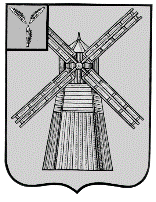 СОБРАНИЕ ДЕПУТАТОВПИТЕРСКОГО МУНИЦИПАЛЬНОГО РАЙОНАСАРАТОВСКОЙ ОБЛАСТИРЕШЕНИЕс.Питеркаот 15 декабря 2023 года                     					    №4-4О внесении дополнений в решение Собрания депутатов Питерского муниципального района от 29 августа 2009 года №41-3 В соответствии с Федеральным законом от 06 октября 2003 г. №131-ФЗ «Об общих принципах организации местного самоуправления в Российской Федерации», Водным кодексом Российской Федерации, рассмотрев протест прокуратуры Питерского района от 02.10.2023 г. №20-11-2023/Прдп321-23-20630031, руководствуясь Уставом Питерского муниципального района Саратовской области, Собрание Депутатов Питерского муниципального района Саратовской области РЕШИЛО:1.Внести в решение Собрания депутатов Питерского муниципального района от 29 августа 2009 года №41-3 «О правилах использования водных объектов общего пользования для личных и бытовых нужд на территории Питерского муниципального района» следующие дополнения:1.1.Приложение к решению дополнить разделом 2.1. следующего содержания:«2.1.Использование водных объектов для рекреационных целей2.1.1. Использование водных объектов для рекреационных целей (оказания услуг в сфере туризма, физической культуры и спорта, организации отдыха и укрепления здоровья граждан, в том числе организации отдыха детей и их оздоровления) осуществляется в соответствии с Водным кодексом Российской Федерации и другими федеральными законами. 2.1.2. Использование акватории водных объектов, необходимой для эксплуатации пляжей правообладателями земельных участков, находящихся в государственной или муниципальной собственности и расположенных в границах береговой полосы водного объекта общего пользования, а также для рекреационных целей физкультурно-спортивными организациями, организациями отдыха детей и их оздоровления, туроператорами или турагентами, осуществляющими свою деятельность в соответствии с федеральными законами, организованного отдыха ветеранов, граждан пожилого возраста, инвалидов, осуществляется на основании договора водопользования, заключаемого без проведения аукциона. 2.1.3.Проектирование, строительство, реконструкция, ввод в эксплуатацию и эксплуатация зданий, строений, сооружений для рекреационных целей, в том числе для обустройства пляжей, осуществляются в соответствии с водным законодательством и законодательством о градостроительной деятельности Российской Федерации.». 2.Настоящее решение вступает в силу с момента его официального опубликования в районной газете «Искра» и подлежит размещению на официальном сайте администрации Питерского муниципального района в информационно-телекоммуникационной сети Интернет: http://питеркарф.Заместитель Председателя Собрания депутатов Питерского муниципального районаГлава Питерского муниципального района                                   В.В.Машенцев                                   Д.Н.Живайкин